                                                                                                                           Проект                                                                                  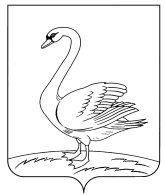             _______________                                                                                               №____________Об утверждении административного регламента предоставления муниципальной услуги  «Предоставлениесведений из информационной системы обеспечения градостроительной деятельности»       В соответствии с Федеральным законом от 06.10.2003 N 131-ФЗ «Об общих принципах организации местного самоуправления в Российской Федерации», Федеральным законом от 27.07.2010 N 210-ФЗ «Об организации предоставления государственных и муниципальных услуг», постановлением администрации Лебедянского муниципального района от 03.08.2011г. № 987а «Об утверждении правил разработки и утверждения административных регламентов предоставления муниципальных услуг» (ред. от 19.12.2017), администрация Лебедянского муниципального районаПОСТАНОВЛЯЕТ:1.Утвердить административный регламент предоставления муниципальной услуги «Предоставление сведений из информационной системы обеспечения градостроительной деятельности» (Приложение)2. Опубликовать настоящее постановление в газете «Лебедянские вести» и на официальном сайте администрации Лебедянского муниципального района в сети Интернет.Глава администрации  Лебедянского муниципального района                                                 И.В. Алтухов                                        Начальник отдела архитектурыи градостроительства-главный архитектор Алёшин Н.А.« __ » ____ 2019 г.____________Согласовано:Начальник правового отделаРешетникова Л. В.              « __ » ___  2019 г. __________                                                                            Приложение № 1                                                                                         к постановлению администрации
                                                                                         Лебедянского муниципального района                                                                                         Липецкой области от           .  N ____         АДМИНИСТРАТИВНЫЙ РЕГЛАМЕНТ
ПРЕДОСТАВЛЕНИЯ МУНИЦИПАЛЬНОЙ УСЛУГИ
« Предоставление сведений из информационной системы обеспечения градостроительной деятельности»Раздел I. ОБЩИЕ ПОЛОЖЕНИЯПредмет регулирования регламентаАдминистративный регламент предоставления муниципальной услуги «Предоставление сведений из информационной системы обеспечения градостроительной деятельности» определяет сроки и последовательность административных процедур (действий) при предоставлении муниципальной услуги «Предоставление сведений из информационной системы обеспечения градостроительной деятельности» (далее - муниципальная услуга), а также порядок взаимодействия между должностными лицами администрации Лебедянского муниципального района Липецкой области, взаимодействия органа местного самоуправления муниципального образования Липецкой области с заявителями, иными органами, учреждениями и организациями при предоставлении муниципальной услуги (далее - административный регламент).Круг заявителейЗаявителями на получение муниципальной услуги являются физические или юридические лица, а также уполномоченные ими в установленном законом порядке лица (далее - заявитель).Требования к порядку информирования о предоставлении муниципальной услугиИнформирование о порядке и ходе предоставления муниципальной услуги осуществляется администрацией Лебедянского муниципального района (далее - ОМСУ) с использованием информационно-телекоммуникационной сети «Интернет», включая Единый портал государственных и муниципальных услуг (далее - ЕПГУ) (http://www.gosuslugi.ru) и Региональный портал государственных и муниципальных услуг Липецкой области» (далее-РПГУ) (http://pgu.admlr.lipetsk.ru), средств телефонной связи, средств массовой информации, информационных материалов, путем размещения информации на официальном сайте ОМСУ (www.lebadm.ru) (далее - сайт ОМСУ), и направления письменных ответов на обращения заявителей по почте (в электронном виде), а также при личном приеме заявителей.Сведения о местах нахождения, номерах телефонов для справок, адресах официальных сайтов и электронной почты, графике (режиме) работы ОМСУ и МБУ«Многофункциональный центр предоставления государственных и муниципальных услуг населению  Лебедянского муниципального района». содержатся в приложении 1 к административному регламенту (далее - МФЦ) .Информация о предоставлении муниципальной услуги размещается на ЕПГУ И РПГУ, а также сайте ОМСУ.На ЕПГУ И РПГУ, на сайте ОМСУ размещается следующая информация:наименование органа, ответственного за предоставления муниципальной услуги, график его работы;информация о местах оказания муниципальных услуг;круг заявителей;срок предоставления муниципальной услуги;результаты предоставления муниципальной услуги, порядок представления документа, являющегося результатом предоставления муниципальной услуги;исчерпывающий перечень документов, необходимых для предоставления муниципальной услуги, требования к оформлению указанных документов, а также перечень документов, которые заявитель вправе представить по собственной инициативе;исчерпывающий перечень оснований для приостановления или отказа в предоставлении муниципальной услуги;информация о порядке предоставления муниципальной услуги;о праве заявителя на досудебное (внесудебное) обжалование действий (бездействия) и решений, принятых (осуществляемых) в ходе предоставления муниципальной услуги;форма заявления, используемого при предоставлении муниципальной услуги.Информация на ЕПГУ, РПГУ, сайте ОМСУ о порядке и сроках предоставления муниципальной услуги предоставляется заявителю бесплатно.Доступ к информации о сроках и порядке предоставления муниципальной услуги осуществляется без выполнения заявителем каких-либо требований, в том числе без использования программного обеспечения, установка которого на технические средства заявителя требует заключения лицензионного или иного соглашения с правообладателем программного обеспечения, предусматривающего взимание платы, регистрацию или авторизацию заявителя или предоставление им персональных данных.ОМСУ осуществляют прием заявителей для предоставления муниципальной услуги в соответствии с графиками работы, утверждаемыми руководителями (или иным уполномоченными лицами) ОМСУ.Консультации предоставляются по вопросам: графика работы ОМСУ;перечня документов, необходимых для предоставления заявителям муниципальной услуги;порядка заполнения реквизитов заявления о предоставлении заявителю муниципальной услуги, форма которого предусмотрена приложением 2 к административному регламенту;порядка и условий предоставления муниципальной услуги; сроков предоставления муниципальной услуги; оснований для отказа в предоставлении муниципальной услуги; порядка обжалования решений, действий (бездействия) должностных лиц. На информационных стендах в помещении, предназначенном для приема заявителей в ОМСУ, размещается следующая информация:текст административного регламента с приложениями;извлечения из нормативных правовых актов, содержащих нормы, регулирующие деятельность ОМСУ по предоставлению муниципальной услуги;перечень документов, необходимых для предоставления гражданам муниципальной услуги, а также требования, предъявляемые к этим документам;процедура предоставления муниципальной услуги в текстовом виде или в виде блок-схемы;бланк и образец заполнения заявления;исчерпывающий перечень оснований для отказа в предоставлении муниципальной услуги;местонахождение, график (режим) работы, номера телефонов, адрес официального сайта и электронной почты ОМСУ;информация о порядке обжалования решений и действий (бездействия) ОМСУ, должностных лиц ОМСУ.В целях обеспечения равного доступа к получению необходимой информации о порядке предоставления муниципальной услуги сайт ОМСУ должен располагать версией для людей с ограниченными возможностями зрения.При ответах на телефонные звонки и устные обращения специалисты ОМСУ, в функции которых входит прием граждан, подробно и в вежливой (корректной) форме консультируют обратившихся заявителей по интересующим их вопросам. Ответ на телефонный звонок должен содержать информацию о наименовании органа, в который позвонил заявитель, фамилии, имени, отчестве и должности специалиста, принявшего телефонный звонок.Раздел II. СТАНДАРТ ПРЕДОСТАВЛЕНИЯ МУНИЦИПАЛЬНОЙУСЛУГИНаименование муниципальной услугиНаименование муниципальной услуги: Предоставление сведений из информационной системы обеспечения градостроительной деятельности .Наименование органа местного самоуправления, предоставляющего муниципальную услугу11.Муниципальную услугу предоставляет администрация Лебедянского муниципального района.Согласно пункту 3 части 1 статьи 7 Федерального закона от 27 июля 2010 года № 210-ФЗ «Об организации предоставления государственных и муниципальных услуг» ОМСУ не вправе требовать от заявителя осуществления действий, в том числе согласований, необходимых для получения муниципальной услуги и связанных с обращением в государственные органы, иные органы местного самоуправления, организации, за исключением получения услуг и получения документов и информации, включенных в перечень услуг, которые являются необходимыми и обязательными для предоставления муниципальных услуг, утвержденный  нормативным правовым актом ОМСУ.При предоставлении муниципальной услуги «Предоставление сведений из информационной системы обеспечения градостроительной деятельности» ОМСУ осуществляет взаимодействие с органом исполнительной власти, уполномоченным Правительством Российской Федерации на осуществление государственного кадастрового учета, государственной регистрации прав, ведение Единого государственного реестра недвижимости и предоставление сведений, содержащихся в Едином государственном реестре недвижимости.Описание результата предоставления муниципальной услуги12.Результатом предоставления муниципальной услуги является:направление (выдача) заявителю сведений из одного или нескольких разделов, содержащихся в информационной системе;направление (выдача) решения об отказе в  предоставлении сведений, с указанием причин отказа.Срок предоставления муниципальной услугиМуниципальная услуга предоставляется в срок не превышающий 14 календарных дней с даты предоставления документа, подтверждающего внесение платы за предоставление указанных сведений.Перечень нормативных правовых актов, регулирующих отношения, возникающие в связи с предоставлением муниципальной услугиПредоставление муниципальной услуги осуществляется в соответствии с:Градостроительным кодексом Российской Федерации от 29.12.2004г. №190-ФЗ,           Федеральным законом от 27 июля 2010 года № 210-ФЗ «Об организации предоставления государственных и муниципальных услуг», Первоначальный текст документа опубликован в изданиях: "Российская газета",  N 168, 30.07.2010,"Собрание законодательства РФ", 02.08.2010, N 31, ст. 4179; Постановлением Правительства Российской Федерации от 09.06. 2006г. №363 «Об информационном обеспечении градостроительной деятельности»;         Приказом Министерства регионального развития Российской Федерации от 30.08.2007г. №85 «Об утверждении документов по ведению информационной системы обеспечения градостроительной деятельности»;         Приказом Министерства экономического развития и торговли Российской Федерации от 26.02.2007г. №57 «Об утверждении методики определения размера платы за прдоставление сведений, содержащихся в информационной системе обеспечения градостроительной деятельности»;Законом Липецкой области от 26 декабря 2014 года № 357-ОЗ «О перераспределении полномочий между органами местного самоуправления муниципальных образований Липецкой области и органами государственной власти Липецкой области». Первоначальный текст документа опубликован в изданиях: официальный интернет-портал правовой информации http://www.pravo.gov.ru, 30.12.2014, "Липецкая газета", N 5, 14.01.2015.;Постановлением администрации Липецкой области от 9 августа                          2011 года № 282 «Об утверждении Порядка разработки и утверждения административных регламентов исполнения государственных функций исполнительными органами государственной власти Липецкой области, Порядка разработки и утверждения административных регламентов предоставления государственных услуг исполнительными органами государственной власти Липецкой области, Порядка проведения экспертизы проектов административных регламентов предоставления государственных услуг».  Первоначальный текст документа опубликован в издании "Липецкая газета", N 160, 19.08.2011.Исчерпывающий перечень документов, необходимых в соответствии с нормативными правовыми актами для предоставления муниципальной услуги и услуг, которые являются необходимыми и обязательными для предоставления муниципальной услуги, подлежащих представлению заявителемДля получения муниципальной услуги заявитель представляет в ОМСУ запрос по форме, установленной в приложении 2 к административному регламенту (далее – заявление).В случае обращения заявителя через представителя, лицо, подающее заявление, предъявляет документы, подтверждающие полномочия представителя заявителя в соответствии с законодательством Российской Федерации.К заявлению прилагаются:копии документов, удостоверяющих личность заявителя и представителя заявителя, и документа, подтверждающего полномочия представителя заявителя, в случае, если заявление подается представителем заявителя;Исчерпывающий перечень документов, необходимых в соответствии с нормативными правовыми актами для предоставления муниципальной услуги, которые находятся в распоряжении органов местного самоуправления, иных органов и организаций16. Не установлен.Представление документов (осуществление действий), которые запрещено требовать от заявителяЗапрещено требовать от заявителя:представления документов и информации или осуществления действий, представление или осуществление которых не предусмотрено нормативными правовыми актами, регулирующими отношения, возникающие в связи с предоставлением муниципальной услуги;представления документов и информации, которые в соответствии с нормативными правовыми актами Российской Федерации, нормативными правовыми актами Липецкой области находятся в распоряжении органов местного самоуправления, предоставляющих муниципальную услугу, государственных органов, иных органов местного самоуправления и (или) подведомственных исполнительным органам государственной власти Липецкой области и органам местного самоуправления организаций, участвующих в предоставлении государственных или муниципальных услуг, за исключением документов, указанных в части 6 статьи 7 Федерального закона от 27 июля 2010 года № 210-ФЗ «Об организации предоставления государственных и муниципальных услуг»;отказывать в приеме запроса и иных документов, необходимых для предоставления муниципальной услуги, в случае, если запрос и документы, необходимые для предоставления муниципальной услуги, поданы в соответствии с информацией о сроках и порядке предоставления муниципальной услуги, опубликованной на Едином портале государственных и муниципальных услуг (функций), Региональном портале государственных и муниципальных услуг;отказывать в предоставлении муниципальной услуги в случае, если запрос и документы, необходимые для предоставления муниципальной услуги, поданы в соответствии с информацией о сроках и порядке предоставления муниципальной услуги, опубликованной на Едином портале государственных и муниципальных услуг (функций), Региональном портале государственных и муниципальных услуг;требовать от заявителя совершения иных действий, кроме прохождения идентификации и аутентификации в соответствии с нормативными правовыми актами Российской Федерации, указания цели приема, а также предоставления сведений, необходимых для расчета длительности временного интервала, который необходимо забронировать для приема.Исчерпывающий перечень оснований для отказа в приеме документов, необходимых для предоставления муниципальной услугиОснования для отказа в приеме документов, необходимых для предоставления муниципальной услуги, не установлены.Исчерпывающий перечень оснований для приостановления или отказа в предоставлении муниципальной услугиОснования для приостановления предоставления муниципальной услуги не установлены.Основаниями для отказа в предоставлении муниципальной услуги являются:заявление не соответствует форме, указанной в приложении 2 к административному регламенту;к заявлению не приложены документы, предоставляемые в соответствии с пунктом 15 административного регламента;  отсутствие испрашиваемых сведений в базах данных ИСОГД; наличие в испрашиваемой информации сведений, ограниченных для распространения в соответствии с действующими нормативными правовыми актами в области защиты государственной тайны и использования информации ограниченного распространения; непредставление документа об оплате за предоставление сведений.Перечень услуг, которые являются необходимыми и обязательными для предоставления муниципальной услуги, в том числе сведения о документе (документах), выдаваемом (выдаваемых) организациями, участвующими в предоставлении муниципальной услугиУслуги, которые являются необходимыми и обязательными для предоставления муниципальной услуги, не предусмотрены.Порядок, размер и основания взимания государственной пошлины или иной платы, взимаемой за предоставление муниципальной услугиПредоставление муниципальной услуги осуществляется бесплатно или за плату.Размер платы за предоставление сведений, содержащихся в информационной системе, устанавливается постановлением администрации Лебедянского муниципального района ежегодно, исходя из планируемого объема расходов местного бюджета, направляемых на финансирование ведения ИСОГД и статистики обращений по предоставлению сведений по результатам предыдущего года в соответствии с методикой, утвержденной приказом Министерства экономического развития Российской Федерации от 26.02.2007г. №57.Бесплатно сведения ИСОГД предоставляются по запросам физических и юридических лиц в случаях, предусмотренных федеральными законами.Максимальный срок ожидания в очереди при подаче запроса о предоставлении муниципальной услуги и при получении результата предоставления муниципальной услугиМаксимальный срок ожидания в очереди при подаче заявления о предоставлении муниципальной услуги, а также при получении результата предоставления муниципальной услуги - 15 минут.Срок и порядок регистрации запроса заявителя о предоставлении муниципальной услуги, в том числе в электронной формеЗаявление о предоставлении муниципальной услуги регистрируется в день поступления специалистом, ответственным за регистрацию входящей корреспонденции.Требования к помещениям, в которых предоставляется муниципальная услуга, к месту ожидания и приема заявителей, размещению и оформлению визуальной, текстовой и мультимедийной информации о порядке предоставления такой услугиЦентральный вход в здание, в котором предоставляется муниципальная услуга, должен быть оборудован информационной табличкой (вывеской), содержащей информацию о вышеуказанном органе, осуществляющем предоставление муниципальной услуги (его наименовании и режим работы).Прием заявителей осуществляется в специально выделенных помещениях и залах обслуживания (информационных залах) - местах предоставления муниципальной услуги.Места ожидания должны соответствовать комфортным условиям для заявителей и оптимальным условиям для работы специалистов.Количество мест ожидания определяется исходя из фактической нагрузки и возможностей для их размещения в здании, но не может составлять менее двух мест.Места для заполнения (оформления) документов оборудуются столами, стульями, кресельными секциями и обеспечиваются образцами заполнения документов.Помещение для непосредственного взаимодействия специалиста с заявителем должно быть организовано в виде отдельного рабочего места для каждого ведущего прием специалиста.Рабочие места должны быть оборудованы информационными табличками (вывесками) с указанием:фамилии, имени, отчества и должности специалиста;времени перерыва на обед.Каждое рабочее место специалиста должно быть оборудовано персональным компьютером с возможностью доступа к необходимым информационным базам данных, печатающим устройствам.Места информирования, предназначенные для ознакомления посетителей с информационными материалами, оборудуются информационными стендами, столами, стульями для возможности оформления документов.Помещения, в которых предоставляется муниципальная услуга, должны обеспечивать для заявителей, в том числе инвалидов:условия для беспрепятственного доступа на объект, в котором предоставляется муниципальная услуга;возможность самостоятельного передвижения по территории, на которой расположен объект, входа и выхода из него;возможность посадки в транспортное средство и высадки из него перед входом на объект, в том числе с использованием кресла-коляски и при необходимости с помощью;сопровождение инвалидов, имеющих стойкие расстройства функции зрения и самостоятельного передвижения;надлежащее размещение оборудования и носителей информации, необходимых для обеспечения беспрепятственного доступа инвалидов с учетом ограничений их жизнедеятельности;дублирование необходимой для инвалидов звуковой и зрительной информации, а также надписей, знаков и иной текстовой и графической информации знаками, выполненными рельефно-точечным шрифтом Брайля, допуск сурдопереводчика и тифлосурдопереводчика;допуск на объект, в котором предоставляется муниципальная услуга, собаки-проводника при наличии документа, подтверждающего ее специальное обучение;оказание иной необходимой инвалидам помощи в преодолении барьеров, мешающих получению муниципальной услуги наравне с другими лицами;выделение мест (но не менее одного места) для парковки специальных автотранспортных средств инвалидов.При отсутствии возможности полностью оборудовать здание и помещение (место предоставления муниципальной услуги) с учетом потребностей инвалидов предоставление муниципальной услуги осуществляется в специально выделенных для этих целей помещениях (комнатах), расположенных на первом этаже здания, либо, когда это возможно, обеспечить предоставление необходимых услуг по месту жительства инвалида или в дистанционном режиме.Показатели доступности и качества муниципальной услуги, в том числе количество взаимодействий заявителя с должностными лицами при предоставлении муниципальной услуги и их продолжительность, возможность получения муниципальной услуги в многофункциональном центре предоставления государственных и муниципальных услуг, возможность получения информации о ходе предоставления муниципальной услуги, в том числе с использованием информационно-коммуникационных технологийОМСУ обеспечивает качество и доступность предоставления муниципальной услуги.Показателями доступности и качества предоставления муниципальной услуги являются:открытый доступ для заявителей к информации о порядке и сроках предоставления муниципальной услуги, порядке обжалования действий (бездействия) должностных лиц, осуществляющих предоставление услуги; соблюдение стандарта предоставления муниципальной услуги; отсутствие обоснованных жалоб заявителей на действия (бездействие) должностных лиц ОМСУ при предоставлении муниципальной услуги;возможность подачи заявления на получение муниципальной услуги и информации о ходе ее предоставления в МФЦ;предоставление возможности подачи заявления о предоставлении муниципальной услуги и документов (содержащихся в них сведений), необходимых для предоставления муниципальной услуги, в форме электронного документа;предоставление возможности получения информации о ходе предоставления муниципальной услуги, в том числе с использованием информационно-телекоммуникационных технологий.Количество взаимодействий должностных лиц ОМСУ с заявителем при предоставлении муниципальной услуги не должно превышать двух раз (подача документов и выдача результата предоставления услуги). Продолжительность взаимодействия заявителя с должностным лицом ОМСУ в ходе личного приема при предоставлении муниципальной услуги не должна превышать 30 минут.Иные требования, в том числе учитывающие особенности предоставления муниципальной услуги в многофункциональных центрах предоставления государственных и муниципальных услуг и особенности предоставления муниципальной услуги в электронной формеЗаявление о предоставлении муниципальной услуги может быть подано в МФЦ.Предоставление муниципальной услуги в МФЦ осуществляется в соответствии с нормативными правовыми актами и соглашением о взаимодействии.Предоставление муниципальной услуги в электронной форме не осуществляется.Раздел III. СОСТАВ, ПОСЛЕДОВАТЕЛЬНОСТЬ И СРОКИ ВЫПОЛНЕНИЯ
АДМИНИСТРАТИВНЫХ ПРОЦЕДУР, ТРЕБОВАНИЯ К ПОРЯДКУ ИХ
ВЫПОЛНЕНИЯ, В ТОМ ЧИСЛЕ ОСОБЕННОСТИ ВЫПОЛНЕНИЯ
АДМИНИСТРАТИВНЫХ ПРОЦЕДУР В ЭЛЕКТРОННОЙ ФОРМЕ, А
ТАКЖЕ ОСОБЕННОСТИ ВЫПОЛНЕНИЯ АДМИНИСТРАТИВНЫХ
ПРОЦЕДУР В МНОГОФУНКЦИОНАЛЬНЫХ ЦЕНТРАХИсчерпывающий перечень административных процедурПредоставление муниципальной услуги в соответствии с приложением 3 к административному регламенту (Блок-схема) включает в себя следующие административные процедуры:прием и регистрация  запроса о предоставлении сведений из ИСОГД  и необходимых документов; выдача заявителю документа для оплаты, рассмотрение начальником отдела запроса и направление специалисту, уполномоченному на подготовку сведений;рассмотрение заявления и документов на наличие оснований для отказа, подготовка отказа, подготовка сведений из ИСОГД ; выдача сведений из ИСОГД (отказа о предоставлении сведений из ИСОГД).Прием и регистрация заявления о предоставлении муниципальной услуги и документовОснованием для начала административной процедуры является поступление в ОМСУ заявления и документов в соответствии с пунктом 15административного регламента при непосредственном обращении заявителя за предоставлением муниципальной услуги или при его обращении посредством почтового отправления либо в электронном виде.Заявление составляется по форме, согласно приложению 2 к административному регламенту, в одном экземпляре, подписывается заявителем или представителем заявителя (при наличии соответствующих полномочий). Заявление может быть заполнено от руки или машинописным способом, распечатано посредством печатающих устройств.Непосредственно в ОМСУ заявление подается по графику работы, указанному в приложении 1 к административному регламенту.При получении заявления и документов почтовым отправлением специалист ОМСУ, ответственный за прием документов, проверяет, чтобы прилагаемые копии документов были заверены нотариально или органами, выдавшими данные документы, в установленном порядке. При подаче заявления и документов непосредственно в ОМСУ специалист, ответственный за прием документов:устанавливает личность заявителя (представителя), проверяя документ, удостоверяющий личность заявителя (представителя);устанавливает полномочия представителя;проверяет правильность заполнения заявления и документов.Максимальный срок выполнения административного действия - 15 минут.При личном обращении заявителя в ОМСУ специалист, ответственный за прием документов, изготавливает копию заявления, на которой делает отметку о приеме документов, где указываются фамилия и инициалы специалиста ОМСУ, принявшего документы, а также его подпись.Максимальный срок выполнения административного действия - 15 минут.При установлении фактов несоответствия представленных документов требованиям специалист ОМСУ, ответственный за прием документов, уведомляет заявителя о наличии препятствий для предоставления муниципальной услуги, объясняет содержание выявленных недостатков в представленных документах и предлагает внести в документы соответствующие изменения.При устранении выявленных недостатков в предоставленных документах на месте, либо при их отсутствии, специалист ОМСУ, ответственный за прием документов, передает заявление и документы специалисту ОМСУ, ответственному за регистрацию документов.Максимальный срок выполнения административного действия - 15 минут.Специалист ОМСУ, ответственный за регистрацию документов, регистрирует поступившее заявление в системе электронного документооборота  и передает зарегистрированное заявление и документы в порядке делопроизводства руководителю ОМСУ. Максимальный срок выполнения административного действия - 30 минут.Максимальный срок выполнения административной процедуры – 1 час.Критерии принятия решения: поступление в ОМСУ документов, предусмотренных пунктом 15 административного регламента.Результатом административной процедуры является прием заявления и документов, необходимых для предоставления муниципальной услуги.Способом фиксации исполнения административной процедуры, в том числе в электронной форме, является внесение записи о приеме заявления и документов в систему электронного документооборота ОМСУ.Формирование и направление межведомственных запросов в органы (организации), участвующие в предоставлении муниципальной услугиОснования не установлены. 24.Рассмотрение заявления и документов на наличие оснований для отказа в  предоставлении сведений из ИСОГД.Основанием для начала административной процедуры является поступившее заявление.Специалист проверяет поступившее заявление и документы на наличие оснований для отказа в предоставлении муниципальной услуги, предусмотренных пунктом 20 административного регламента.Максимальный срок выполнения административного действия -  2 рабочих дней.При наличии оснований, указанных в пункте 20 административного регламента, специалист готовит отказ в предоставлении сведений из ИСОГД с указанием основания отказа и передает его на визирование начальнику отдела.Максимальный срок выполнения административного действия -  12 рабочих дней.Начальник отдела визирует отказ в предоставлении сведений из ИСОГД и передает на подпись руководителю ОМСУ.Максимальный срок выполнения административного действия - 1 рабочий день.Руководитель ОМСУ подписывает решение об отказе в выдаче сведений из ИСОГД и передает его специалисту, который вносит сведения о принятом решении в журнал регистрации решений.Максимальный срок выполнения административного действия –1 рабочий день.Специалист:выдает отказ в выдаче сведений из ИСОГД с указанием основания отказа и приложением представленных документов при личном обращении заявителя;направляет заявителю отказ в выдаче сведений из ИСОГД  с указанием основания отказа и приложением представленных документов заказным письмом с уведомлением о вручении.Максимальный срок выполнения административного действия – 1 рабочий день.Максимальный срок административной процедуры 14 рабочих дней.Критерии принятия решения: наличие оснований для отказа в предоставлении муниципальной услуги.Результатом административной процедуры является отказ в выдаче сведений из ИСОГД .Способ фиксации результата административной процедуры: внесение сведений о принятом решении в журнал регистрации решений.25.Выдача сведений из ИСОГД.Основаниями для начала административной процедуры является отсутствие оснований для отказа в предоставлении муниципальной услуги.Специалист осуществляет подготовку сведений из ИСОГД и передает их на визирование начальнику отдела.Максимальный срок выполнения административного действия-12 рабочих дней.Начальник отдела визирует сведения из ИСОГД и передает их на подпись руководителю ОМСУ.Максимальный срок выполнения административного действия-1 рабочий день.Руководитель ОМСУ подписывает сведения из ИСОГД и передает их специалисту.Максимальный срок выполнения административного действия-1 рабочий день.Специалист:выдает сведения из ИСОГД при личном обращении заявителя и вносит сведения о выдаче в журнал выдачи документов;направляет заявителю сведения из ИСОГД заказным почтовым отправлением с уведомлением о вручении и вносит сведения о направлении в журнал выдачи документов.Максимальный срок выполнения административного действия- 2 рабочих дня.Максимальный срок административной процедуры 14 рабочих дней.Критерии принятия решения: отсутствие оснований для отказа в предоставлении муниципальной услуги.Результатом административной процедуры является выдача сведений из ИСОГД.Способ фиксации результата административной процедуры: внесение сведений о выдаче в журнал регистрации.26.Порядок осуществления в электронной форме, в том числе с использованием «Информационной системы региональных портала и реестра государственных и муниципальных услуг Липецкой области» отдельных административных процедурЗапись на прием в ОМСУ для подачи запроса о предоставлении муниципальной услуги (далее – запрос) с использованием ЕПГУ и РПГУ не осуществляется.Формирование запроса о предоставлении муниципальной услуги на ЕПГУ и РПГУ не осуществляется.Прием и регистрация ОМСУ запроса и иных документов, необходимых для предоставления муниципальной услуги с использованием ЕПГУ и РПГУ не осуществляется.Государственная пошлина за предоставление муниципальной услуги не взимается.Получение результата предоставления муниципальной услуги с использованием ЕПГУ и РПГУ не осуществляется.Получение сведений о ходе выполнения запроса с использованием ЕПГУ и РПГУ не осуществляется. Оценка качества предоставления муниципальной услуги на ЕПГУ и РПГУ не осуществляется.Раздел IV. ФОРМЫ КОНТРОЛЯ ЗА ИСПОЛНЕНИЕМ АДМИНИСТРАТИВНОГО РЕГЛАМЕНТА27.Порядок осуществления текущего контроля за соблюдением и исполнением ответственными должностными лицами положений регламента и иных нормативных правовых актов, устанавливающих требования к предоставлению муниципальной услуги, а также принятием ими решенийТекущий контроль за соблюдением порядка и стандарта предоставления муниципальной услуги, административных процедур по предоставлению муниципальной услуги и принятием решений специалистами осуществляется: руководителем ОМСУ, должностными лицами ОМСУ, ответственными за организацию работы по предоставлению муниципальной услуги.Текущий контроль осуществляется путем проведения проверок соблюдения и исполнения положений административного регламента.28.Порядок и периодичность осуществления плановых и внеплановых проверок полноты и качества предоставления муниципальной услуги, в том числе порядок и формы контроля за полнотой и качеством предоставления муниципальной услугиКонтроль за полнотой и качеством предоставления муниципальной услуги включает в себя проведение проверок, выявление и устранение нарушений прав заявителей, рассмотрение, принятие в пределах компетенции решений и подготовку ответов на обращения заявителей, содержащие жалобы на решения, действия (бездействие) должностных лиц.Проведение проверок может носить плановый характер (осуществляться на основании годовых планов работы, но не реже 1 раза в год) и внеплановый характер.Проверки полноты и качества предоставления муниципальной услуги осуществляются на основании правового акта руководителя (или уполномоченного лица) ОМСУ. Для проведения проверки формируется комиссия, деятельность которой осуществляется в соответствии с правовым актом руководителя (или уполномоченного лица) ОМСУ.При проверке могут рассматриваться все вопросы, связанные с предоставлением муниципальной услуги (комплексные проверки), или отдельные вопросы (тематические проверки).Результаты проведенных проверок оформляются в виде акта проверки. В случае выявления нарушений прав заявителей руководителем (или уполномоченным лицом) ОМСУ осуществляется привлечение виновных лиц к ответственности в соответствии с законодательством Российской Федерации.29.Ответственность должностных лиц за решения и действия (бездействие), принимаемые (осуществляемые) ими в ходе предоставления муниципальной услугиПо результатам проверок, в случае выявления нарушений соблюдения положений административного регламента и иных нормативных правовых актов, устанавливающих требования к предоставлению муниципальной услуги, виновные специалисты несут ответственность в соответствии с законодательством Российской Федерации и законодательством Липецкой области.Персональная ответственность специалистов ОМСУ закрепляется в их должностных инструкциях в соответствии с требованиями законодательства.Специалисты ОМСУ несут персональную ответственность за своевременность и качество предоставления муниципальной услуги заявителю.30.Положения, характеризующие требования к порядку и формам контроля за предоставлением муниципальной услуги, в том числе со стороны граждан, их объединений и организацийГраждане, их объединения и организации имеют право на любые предусмотренные действующим законодательством формы контроля за деятельностью ОМСУ при предоставлении услуги.Контроль за исполнением административного регламента со стороны граждан, их объединений и организаций является самостоятельной формой контроля и осуществляется путем направления обращений в ОМСУ, а также путем обжалования действий (бездействия) и решений, осуществляемых (принятых) в ходе исполнения административного регламента, в ОМСУ.Информация о результатах рассмотрения обращений граждан, их объединений и организаций доводится до сведения лиц, направивших эти обращения, в установленные законодательством сроки.Раздел V. ДОСУДЕБНЫЙ (ВНЕСУДЕБНЫЙ) ПОРЯДОК ОБЖАЛОВАНИЯ
РЕШЕНИЙ И ДЕЙСТВИЙ (БЕЗДЕЙСТВИЯ) ОРГАНА,
ПРЕДОСТАВЛЯЮЩЕГО МУНИЦИПАЛЬНУЮ
УСЛУГУ, А ТАКЖЕ ЕГО ДОЛЖНОСТНЫХ ЛИЦ31.Информация для заявителя о его праве на досудебное (внесудебное) обжалование действий (бездействия) и органа местного самоуправления, предоставляющего муниципальную услугу, а также должностных лиц, принятых (осуществляемых) в ходе предоставления муниципальной услуги55. Заявитель имеет право на досудебное (внесудебное) обжалование действий (бездействия) и решений, принятых (осуществляемых) должностными лицами и специалистами ОМСУ, УМФЦ в ходе предоставления муниципальной услуги.32. Предмет жалобы56. Заявитель может обратиться с жалобой, в том числе в следующих случаях:нарушение срока регистрации запроса заявителя о предоставлении муниципальной услуги, комплексного запроса;нарушение срока предоставления муниципальной услуги;требование у заявителя документов для предоставления муниципальной услуги, не предусмотренных настоящим регламентом;отказ в приеме у заявителя документов для предоставления муниципальной услуги, представление которых предусмотрено настоящим регламентом;отказ в предоставлении муниципальной услуги, если основания отказа не предусмотрены настоящим регламентом;затребование с заявителя при предоставлении муниципальной услуги платы, не предусмотренной настоящим регламентом;отказ ОМСУ, должностного лица ОМСУ в исправлении допущенных опечаток и ошибок в выданных в результате предоставления муниципальной услуги документах либо нарушение установленного срока таких исправлений;нарушение срока или порядка выдачи документов по результатам предоставления муниципальной услуги;приостановление предоставления муниципальной услуги, если основания приостановления не предусмотрены федеральными законами и принятыми в соответствии с ними нормативными правовыми актами Российской Федерации, законами и иными нормативными правовыми актами Липецкой области.33. Органы местного самоуправления и уполномоченные на рассмотрение жалобы должностные лица, которым может быть направлена жалоба57.Жалобы на решения и действия (бездействие) руководителя органа, предоставляющего муниципальную услугу, рассматриваются непосредственно руководителем органа, предоставляющего муниципальную услугу. Жалобы на решения и действия (бездействие) работника УМФЦ подаются руководителю этого УМФЦ. Жалобы на решения и действия (бездействие) УМФЦ подаются заместителю главы администрации Липецкой области, уполномоченному постановлением администрации Липецкой области.34. Порядок подачи и рассмотрения жалобы: 58.Жалоба подается в письменной форме на бумажном носителе, в электронной форме в ОМСУ, УМФЦ либо в администрацию Липецкой области.Жалоба на решения и действия (бездействие) органа, предоставляющего муниципальную услугу, должностного лица органа, предоставляющего муниципальную услугу, муниципального служащего, руководителя органа, предоставляющего муниципальную услугу, может быть направлена по почте, через УМФЦ, с использованием информационно-телекоммуникационной сети «Интернет», официального сайта органа, предоставляющего муниципальную услугу, РПГУ, а также может быть принята при личном приеме заявителя. Жалоба на решения и действия (бездействие) УМФЦ, работника УМФЦ может быть направлена по почте, с использованием информационно-телекоммуникационной сети «Интернет», официального сайта УМФЦ, РПГУ, а также может быть принята при личном приеме заявителя.59.Жалоба должна содержать:наименование органа, предоставляющего муниципальную услугу, должностного лица органа, предоставляющего муниципальную услугу, либо муниципального служащего, УМФЦ, его руководителя и (или) работника, решения и действия (бездействие) которых обжалуются;фамилию, имя, отчество (последнее - при наличии), сведения о месте жительства заявителя - физического лица либо наименование, сведения о месте нахождения заявителя - юридического лица, а также номер (номера) контактного телефона, адрес (адреса) электронной почты (при наличии) и почтовый адрес, по которым должен быть направлен ответ заявителю;сведения об обжалуемых решениях и действиях (бездействии) ОМСУ, должностного лица ОМСУ, УМФЦ, работника УМФЦ;доводы, на основании которых заявитель не согласен с решением и действием (бездействием) ОМСУ, должностного лица ОМСУ, УМФЦ, работника УМФЦ. Заявителем могут быть представлены документы (при наличии), подтверждающие доводы заявителя, либо их копии.36. Сроки рассмотрения жалобы60.        Жалоба подлежит рассмотрению в течение пятнадцати рабочих дней со дня ее регистрации, а в случае обжалования отказа ОМСУ, УМФЦ в приеме документов у заявителя либо в исправлении допущенных опечаток и ошибок или в случае обжалования нарушения установленного срока таких исправлений - в течение пяти рабочих дней со дня ее регистрации.37. Перечень оснований для приостановления рассмотрения жалобы в случае, если возможность приостановления предусмотрена действующим законодательством61.Основания для приостановления рассмотрения жалобы не предусмотрены.62.Ответ на жалобу не дается в следующих случаях:если в письменном обращении не указаны фамилия заявителя, направившего обращение, или почтовый адрес, по которому должен быть направлен ответ;если текст письменного обращения не поддается прочтению (о чем в течение семи дней со дня регистрации обращения сообщается гражданину, направившему обращение, если его фамилия и почтовый адрес поддаются прочтению);если текст письменного обращения не позволяет определить суть предложения, заявления или жалобы (о чем в течение семи дней со дня регистрации обращения сообщается гражданину, направившему обращение).63.ОМСУ, УМФЦ вправе оставить заявление без ответа по существу в случаях:если в письменном обращении содержатся нецензурные либо оскорбительные выражения, угрозы жизни, здоровью и имуществу должностного лица либо членов его семьи (о недопустимости злоупотребления правом необходимо сообщить гражданину, направившему обращение);если в письменном обращении заявителя содержится вопрос, на который ему неоднократно давались письменные ответы по существу в связи с ранее направляемыми обращениями, и при этом в обращении не приводятся новые доводы или обстоятельства (при условии, что обращение направлено в тот же ОМСУ или одному и тому же должностному лицу). Гражданин, направивший обращение, уведомляется о принятом решении о безосновательности очередного обращения и прекращении переписки по данному вопросу.64.Обращение, в котором обжалуется судебное решение, в течение семи дней со дня регистрации возвращается гражданину, направившему обращение, с разъяснением порядка обжалования данного судебного решения.65.В случае если ответ по существу поставленного в обращении вопроса не может быть дан без разглашения сведений, составляющих государственную или иную охраняемую федеральным законом тайну, гражданину, направившему обращение, сообщается о невозможности дать ответ по существу поставленного в нем вопроса в связи с недопустимостью разглашения указанных сведений.66. В случае если причины, по которым ответ по существу поставленных в обращении вопросов не мог быть дан, в последующем были устранены, гражданин вправе вновь направить обращение в ОМСУ или соответствующему должностному лицу.38. Результат рассмотрения жалобы67.По результатам рассмотрения жалобы ОМСУ принимает одно из следующих решений:в удовлетворении жалобы отказывается;жалоба удовлетворяется, в том числе в форме отмены принятого решения, исправления допущенных ОМСУ опечаток и ошибок в выданных в результате предоставления муниципальной услуги документах, возврата заявителю денежных средств, взимание которых не предусмотрено нормативными правовыми актами Российской Федерации, нормативными правовыми актами Липецкой области и ОМСУ.39. Порядок информирования заявителя о результатах рассмотрения жалобы68.     Не позднее дня, следующего за днем принятия решения, заявителю в письменной форме и по желанию заявителя в электронной форме направляется мотивированный ответ о результатах рассмотрения жалобы.69.Ответ по результатам рассмотрения жалобы подписывается руководителем ОМСУ, руководителем УМФЦ, уполномоченным постановлением администрации Липецкой области заместителем главы администрации Липецкой области, должностным лицом либо уполномоченным на то лицом.В случае установления в ходе или по результатам рассмотрения жалобы признаков состава административного правонарушения или преступления должностное лицо, работник, наделенные полномочиями по рассмотрению жалоб, незамедлительно направляют имеющиеся материалы в органы прокуратуры.40. Порядок обжалования решения по жалобе 70.Заявитель вправе обжаловать решение по жалобе вышестоящим должностным лицам ОМСУ, в прокуратуру района, в прокуратуру Липецкой области в судебном порядке.41. Право заявителя на получение информации и документов, необходимых для обоснования и рассмотрения жалобы           71.Заявитель имеет право на:- ознакомление с документами и материалами, необходимыми для обоснования и рассмотрения жалобы, если это не затрагивает права, свободы и законные интересы других лиц и если в указанных документах и материалах не содержатся сведения, составляющие государственную или иную охраняемую законом тайну;- получение информации и документов, необходимых для обоснования и рассмотрения жалобы.72.Ознакомление с документами и материалами, необходимыми для обоснования и рассмотрения жалобы осуществляется на основании письменного заявления лица, обратившегося в ОМСУ, УМФЦ с жалобой или уполномоченного им лица с приложением документов, подтверждающих полномочия на ознакомление с материалами дела.Должностное лицо ОМСУ, УМФЦ наделенное соответствующими полномочиями, в день поступления заявления (с документами) об ознакомлении с материалами, необходимыми для обоснования и рассмотрения жалобы регистрирует данное заявление (с документами), после чего, в тот же день, передает зарегистрированное заявление (с документами) в порядке делопроизводства руководителю (или уполномоченному лицу) ОМСУ, руководителю УМФЦ.Руководитель (или уполномоченное лицо) ОМСУ, руководитель УМФЦ в срок, не превышающий одного рабочего дня, следующего за днем регистрации заявления (с документами) об ознакомлении с материалами, необходимыми для обоснования и рассмотрения жалобы назначает день и время ознакомления с материалами, необходимыми для обоснования и рассмотрения жалобы, о чем заявителю сообщается (устно или письменно по выбору заявителя) в течение одного рабочего дня, следующего за днем принятия решения о назначении дня и времени ознакомления с материалами, необходимыми для обоснования и рассмотрения жалобы.Документы и материалы, непосредственно затрагивающие права и свободы заявителя, предоставляются ему для ознакомления в течение 3 рабочих дней со дня рассмотрения заявления.42. Способы информирования заявителей о порядке подачи и рассмотрения жалобыИнформация о порядке подачи и рассмотрения жалобы размещается в информационно-телекоммуникационной сети «Интернет» на сайте ОМСУ (http://www.lebadm.ru/), на ЕПГУ, РПГУ, а также может быть сообщена заявителю специалистами ОМСУ при личном контакте с использованием почтовой, телефонной связи, посредством электронной почты.Приложение 1 к административному регламенту предоставления муниципальной услуги «Предоставление сведений из информационной системы обеспечения градостроительной деятельности»Сведения о местонахождении и графиках работыОМСУ и УМФЦна территории  Лебедянского муниципального района Липецкой области Российской ФедерацииНаименование ОМСУ- администрация Лебедянского муниципального района.Адрес: 399610, Липецкая область, Лебедянский район, г. Лебедянь, ул. Мира, 14.      Телефон/факс:(47466)5-20-98.       Телефон специалиста: (47466)5-20-98       График приема в ОМСУ по вопросам предоставления муниципальной услуги:  вторник: с 8:00 час. до 12:00 час;  четверг: с 8:00 час. до 12:00 час.Время перерыва: с 12:00 до 13:00.Адрес электронной почты ОМСУ (e-mail): lebadm@admlr.lipetsk.ru.Адрес официального сайта ОМСУ в информационно-телекоммуникационной сети Интернет: http://www.lebadm.ru.               Наименование структурного подразделения УМФЦ - МБУ«Многофункциональный центр предоставления государственных и муниципальных услуг населению  Лебедянского муниципального района».      Адрес: 399610, Липецкая область, Лебедянский район, г. Лебедянь, ул. Мира, 16.График приема в МФЦ по вопросам предоставления муниципальной услуги вторник: с 8:00 час. до 12:00 час;  четверг: с 8:00 час. до 12:00 час.      Время перерыва: с 12:00 до 13:00.Приложение 2к административному регламентупо предоставлению муниципальнойуслуги "Предоставление сведений изинформационной системы обеспеченияградостроительной деятельности"                                                          Начальнику отдела                                                строительства и архитектуры                                ___________________________________________                                                  (Ф.И.О.)                                от ________________________________________                                ___________________________________________                                                  (Ф.И.О.                                ___________________________________________                                для физических лиц; или полное наименование                                ___________________________________________                                     организации - для юридических лиц)                                ___________________________________________                                            (адрес регистрации)                                ___________________________________________                                            (контактный телефон)                                  Запрос            о предоставлении сведений из информационной системы                обеспечения градостроительной деятельности    Прошу  Вас  предоставить сведения из информационной системы обеспеченияградостроительной деятельности о___________________________________________________________________________Раздел N _________________________________________________________________,Примечание: _______________________________________________________________Форма предоставления сведений___________________________________________________________________________(на бумажном и (или) электронном носителе в текстовой и (или) графической                                  форме)Приложение:___________________________________________________________________________                 (документы, которые представил заявитель)"__" ____________ 20__ г. _______________________ _________________________        (дата)                   (Подпись)                 (Ф.И.О.)Подпись сотрудника, принявшего документы ________________ _________________                                             (подпись)         (Ф.И.О.)Приложение 3к административному регламентупо предоставлению муниципальнойуслуги "Предоставление сведений изинформационной системы обеспеченияградостроительной деятельности"                               Кому ____________________________________                                  _________________________________________                                   (фамилия, имя, отчество - для граждан,                                  _________________________________________                                      полное наименование организации -                                            для юридических лиц)                                  _________________________________________                                              (Адрес регистрации)                                  _________________________________________                                   Отказ            в предоставлении сведений из информационной системы                обеспечения градостроительной деятельности    Вы  обратились  с  запросом о предоставлении сведений из информационнойсистемы          обеспечения         градостроительной         деятельности______________________________________________________________________________________________________________________________________________________расположенного по адресу: ___________________________________________________________________________________________________________________________.Запрос принят "__" ___________ 20__ г., зарегистрирован N ___ в Книге учетазаявок.    По  результатам  рассмотрения  запроса  Вам  отказано  в предоставлениисведений    из   информационной   системы   обеспечения   градостроительнойдеятельности                          на                          основании___________________________________________________________________________                 (указать причину отказа в соответствии с___________________________________________________________________________                      действующим законодательством)___________________________________________________________________________Начальник отделастроительства и архитектуры             _____________ _____________________                                          (подпись)   (расшифровка подписи)Уведомление получил:"__" _______________ 20__ г. ____________________ _________________________                                  (подпись)         (расшифровка подписи)Приложение 4к административному регламентупо предоставлению муниципальнойуслуги "Предоставление сведений изинформационной системы обеспеченияградостроительной деятельности"БЛОК-СХЕМАПРЕДОСТАВЛЕНИЯ МУНИЦИПАЛЬНОЙ УСЛУГИ "ПРЕДОСТАВЛЕНИЕ СВЕДЕНИЙИЗ ИНФОРМАЦИОННОЙ СИСТЕМЫ ОБЕСПЕЧЕНИЯГРАДОСТРОИТЕЛЬНОЙ ДЕЯТЕЛЬНОСТИ"┌─────────────────────────────────────────────────────────────────────────┐│  Предоставление заявителем запроса о предоставлении сведений из ИСОГД   ││                        и необходимых документов                         │└─────────────────────────────────────┬───────────────────────────────────┘                                     \/┌─────────────────────────────────────────────────────────────────────────┐│    Осуществление приема и регистрации запроса с приложенными к нему     ││    документами, выдача заявителю документа для оплаты, рассмотрение     ││  начальником отдела запроса и направление специалисту, уполномоченному  ││                     на подготовку сведений (2 дня)                      │└─────────────────────────────────────┬───────────────────────────────────┘                                     \/┌─────────────────────────────────────────────────────────────────────────┐│     Рассмотрение специалистом запроса и представленных документов       ││    в соответствии с пунктом 2.6 административного регламента (2 дня)    │└─────────────────────────────────────┬───────────────────────────────────┘                                     \/                  ┌──────────────────────────────────────┐   Нет оснований  │       Предъявление заявителем        │ Есть основания    для отказа    │        оплаченного документа         │   для отказа                  └───────┬──────────────────────┬───────┘     ┌────────────────────┘                      └─────────────────────┐    \/                                                                \/┌──────────────────────────────────┐  ┌───────────────────────────────────┐│   Подготовка сведений из ИСОГД   │  │Подготовка отказа в предоставлении ││            (12 дней)             │  │    сведений из ИСОГД (12 дней)    │└─────────────────────┬────────────┘  └────────────────────────┬──────────┘                     \/                                       \/┌─────────────────────────────────────────────────────────────────────────┐│Подписание начальником отдела сведений из ИСОГД (отказа в предоставлении ││    сведений из ИСОГД) и передача их специалисту для выдачи заявителю    ││                                (1 день)                                 │└─────────────────────────────────────┬───────────────────────────────────┘                                     \/┌─────────────────────────────────────────────────────────────────────────┐│  Выдача сведений из ИСОГД (отказа в предоставлении сведений из ИСОГД)   ││                           заявителю (1 день)                            │└─────────────────────────────────────────────────────────────────────────┘ПОСТАНОВЛЕНИЕАДМИНИСТРАЦИИ ЛЕБЕДЯНСКОГОМУНИЦИПАЛЬНОГО РАЙОНА ЛИПЕЦКОЙ ОБЛАСТИЛИПЕЦКОЙ ОБЛАСТИ                                           РОССИЙСКОЙ ФЕДЕРАЦИИедянь                                           РОССИЙСКОЙ ФЕДЕРАЦИИедянь